Załącznik nr 3 do ogłoszenia nr: GDDKiA - O/RZ.T-1-1.2431.7.2024Opis oferowanego sprzętu laboratoryjnegoZamawiający:Generalna Dyrekcja Dróg Krajowych i AutostradOddział w Rzeszowie
ul. Legionów 20, 35-959 RzeszówPrzedmiot zamówienia:Generalna Dyrekcja Dróg Krajowych i Autostrad Oddział w Rzeszowie Wydział Technologii i Jakości Budowy Dróg – Laboratorium Drogowe zamierza zlecić dostawę sprzętu laboratoryjnego.W ramach zamówienia przewidziano podział na następujące Części:Część 1 – Dostawa fabrycznie nowych form do pobierania próbek betonowych.Zakres zamówienia obejmuje:Część 2 – Dostawa fabrycznie nowej skrzyniopalety.Zakres zamówienia obejmuje:Część 3 – Dostawa fabrycznie nowego twardościomierza do niemetali (Shore A).Zakres zamówienia obejmuje:Część 4 – Dostawa fabrycznie nowych form do mieszanki MCECzęść 5 – Dostawa fabrycznie nowej wagi i wzorca masy.Część 6 – Dostawa fabrycznie nowego zestawu sit zgodnego z PN-ISO 3310-1 oraz PN-ISO 3310-2.Część 7 – Dostawa fabrycznie nowej łaźni wodnej. Część 8 – Dostawa fabrycznie nowej maszyny wytrzymałościowej do badań próbek betonowych.Część 9 – Dostawa fabrycznie nowej płyty dynamicznej do badania dynamicznego modułu odkształcenia Evd.                                                                                                                                                                     Podpis Wykonawcy                                              Lp.ZapotrzebowanieIlośćWymagania stawiane przez ZamawiającegoOpis oferowanego sprzętu. Wyposarzenie zgodne z wymaganiami TAK/NIEFabrycznie nowe formy do pobierania próbek betonowych  150mmx150mmx
150mm18 szt.- fabrycznie nowa forma o wymiarach   150mmx150mmx150mmFabrycznie nowe formy do pobierania próbek betonowych  150mmx150mmx
150mm18 szt.- wydmuchiwana powietrzemFabrycznie nowe formy do pobierania próbek betonowych  150mmx150mmx
150mm18 szt.- forma wykonana z tworzywa sztucznegoFabrycznie nowe formy do pobierania próbek betonowych  150mmx150mmx
150mm18 szt.- korek ( stoper w zestawie do formy )Fabrycznie nowe formy do pobierania próbek betonowych  150mmx150mmx
150mm18 szt.- korek wyjmowany na zewnątrz wykonany   z twardego tworzywa sztucznego  Fabrycznie nowe formy do pobierania próbek betonowych  150mmx150mmx
150mm18 szt.- forma zgodna z normą PN-EN 12390-1Fabrycznie nowe formy do pobierania próbek betonowych  150mmx150mmx
150mm18 szt.- masa ok 1350gFabrycznie nowe formy do pobierania próbek betonowych  150mmx150mmx
150mm18 szt.- forma powinna posiadać stopki umożliwiające   stawianie jednej na drugą co pozwoli nie zniszczyć   zatartej powierzchni oraz przykrywki styropianoweFabrycznie nowe formy do pobierania próbek betonowych  150mmx150mmx
150mm18 szt.- gwarancja minimalna: 12 miesięcyFabrycznie nowe formy do pobierania próbek betonowych  100x100x100mm12 szt.- fabrycznie nowa forma podwójna o wymiarach   100mmx100mmx100mmFabrycznie nowe formy do pobierania próbek betonowych  100x100x100mm12 szt.- wydmuchiwana powietrzemFabrycznie nowe formy do pobierania próbek betonowych  100x100x100mm12 szt.- forma wykonana z tworzywa sztucznegoFabrycznie nowe formy do pobierania próbek betonowych  100x100x100mm12 szt.- korek ( stoper w zestawie do formy )Fabrycznie nowe formy do pobierania próbek betonowych  100x100x100mm12 szt.- korek wyjmowany na zewnątrz wykonany   z twardego tworzywa sztucznego  Fabrycznie nowe formy do pobierania próbek betonowych  100x100x100mm12 szt.- forma zgodna z normą PN-EN 12390-1Fabrycznie nowe formy do pobierania próbek betonowych  100x100x100mm12 szt.- forma powinna posiadać stopki umożliwiające   stawianie jednej na drugą co pozwoli nie zniszczyć   zatartej powierzchni oraz przykrywki styropianoweFabrycznie nowe formy do pobierania próbek betonowych  100x100x100mm12 szt.- gwarancja minimalna: 12 miesięcyTransport urządzeń na adres siedziby Zamawiającego tj. ul. Rejtana 8a, 35-310 RzeszówTransport urządzeń na adres siedziby Zamawiającego tj. ul. Rejtana 8a, 35-310 RzeszówTransport urządzeń na adres siedziby Zamawiającego tj. ul. Rejtana 8a, 35-310 RzeszówTransport urządzeń na adres siedziby Zamawiającego tj. ul. Rejtana 8a, 35-310 RzeszówTermin wykonania dostawy: do 3 miesięcy od daty zlecenia.Termin wykonania dostawy: do 3 miesięcy od daty zlecenia.Termin wykonania dostawy: do 3 miesięcy od daty zlecenia.Termin wykonania dostawy: do 3 miesięcy od daty zlecenia.Lp.ZapotrzebowanieIlośćWymagania stawiane przez ZamawiającegoOpis oferowanego sprzętu. Wyposarzenie zgodne z wymaganiami TAK/NIEFabrycznie nowa skrzyniopaleta2 szt. - Skrzyniopaleta na płozachFabrycznie nowa skrzyniopaleta2 szt. - Wymiary gabarytowe (długość, szerokość,   wysokość): 1200 mm x 800mm x mm x 790mm Fabrycznie nowa skrzyniopaleta2 szt. - Zaopatrzona w kranik kulowyFabrycznie nowa skrzyniopaleta2 szt. - Masa: +-44 kgFabrycznie nowa skrzyniopaleta2 szt. - Wytrzymałość statyczna:  +- 4 500 kg Fabrycznie nowa skrzyniopaleta2 szt. - Wytrzymałość dynamiczna:  +-500 kg Fabrycznie nowa skrzyniopaleta2 szt. - Pojemność: +-680 l Fabrycznie nowa skrzyniopaleta2 szt. - Możliwość sztaplowania:  TAK Fabrycznie nowa skrzyniopaleta2 szt. - Temperatura: -40 do +70°C Fabrycznie nowa skrzyniopaleta2 szt. - Otwór spustowy:  FI 1 CALFabrycznie nowa skrzyniopaleta2 szt. - Materiał:  HDPEFabrycznie nowa skrzyniopaleta2 szt. - Wysoka odporność chemiczna (na kwasy, zasady)Fabrycznie nowa skrzyniopaleta2 szt. - Odporność na promienie UVFabrycznie nowa skrzyniopaleta2 szt. - Gwarancja minimalna: 12 miesięcyTransport urządzenia na adres siedziby Zamawiającego tj. ul. Rejtana 8a, 35-310 RzeszówTransport urządzenia na adres siedziby Zamawiającego tj. ul. Rejtana 8a, 35-310 RzeszówTransport urządzenia na adres siedziby Zamawiającego tj. ul. Rejtana 8a, 35-310 RzeszówTransport urządzenia na adres siedziby Zamawiającego tj. ul. Rejtana 8a, 35-310 RzeszówTermin wykonania dostawy: do 3 miesięcy od daty zlecenia.Termin wykonania dostawy: do 3 miesięcy od daty zlecenia.Termin wykonania dostawy: do 3 miesięcy od daty zlecenia.Termin wykonania dostawy: do 3 miesięcy od daty zlecenia.Lp.ZapotrzebowanieIlośćWymagania stawiane przez ZamawiającegoOpis oferowanego sprzętu. Wyposarzenie zgodne z wymaganiami TAK/NIEFabrycznie nowy twardościomierz do niemetali Shore 1szt.- elektroniczny durometr Shore’a do pomiaru    twardości materiałów niemetalicznych, Fabrycznie nowy twardościomierz do niemetali Shore 1szt.- model Shore AFabrycznie nowy twardościomierz do niemetali Shore 1szt.- zgodny z ISO 7619Fabrycznie nowy twardościomierz do niemetali Shore 1szt.- regulowany przez użytkownika czas pomiaru 
  z odliczaniem na ekranie zgodny z normami     krajowymi i międzynarodowymi,Fabrycznie nowy twardościomierz do niemetali Shore 1szt.- tryb automatycznego ignorowania,Fabrycznie nowy twardościomierz do niemetali Shore 1szt.- duży 2,8 cala ekran dotykowy, odporny na   uderzenia,Fabrycznie nowy twardościomierz do niemetali Shore 1szt.- odporna na warunki atmosferyczne, pyłoszczelna 
  i wodoodporna obudowa,Fabrycznie nowy twardościomierz do niemetali Shore 1szt.- łączność USB, WiFi i Bluetooth   z  oprogramowaniem,Fabrycznie nowy twardościomierz do niemetali Shore 1szt.- zakres od 0..100Fabrycznie nowy twardościomierz do niemetali Shore 1szt.- dokładność: ±1Fabrycznie nowy twardościomierz do niemetali Shore 1szt.- wzorcowanie PCA wraz z wydaniem świadectwa   opatrzonym symbolem PCAFabrycznie nowy twardościomierz do niemetali Shore 1szt.- gwarancja minimalna: 24 miesięcyTransport urządzenia na adres siedziby Zamawiającego tj. ul. Rejtana 8a, 35-310 RzeszówTransport urządzenia na adres siedziby Zamawiającego tj. ul. Rejtana 8a, 35-310 RzeszówTransport urządzenia na adres siedziby Zamawiającego tj. ul. Rejtana 8a, 35-310 RzeszówTransport urządzenia na adres siedziby Zamawiającego tj. ul. Rejtana 8a, 35-310 RzeszówTermin wykonania dostawy: do 3 miesięcy od daty zlecenia.Termin wykonania dostawy: do 3 miesięcy od daty zlecenia.Termin wykonania dostawy: do 3 miesięcy od daty zlecenia.Termin wykonania dostawy: do 3 miesięcy od daty zlecenia.Lp.ZapotrzebowanieIlośćWymagania stawiane przez ZamawiającegoOpis oferowanego sprzętu. Wyposarzenie zgodne z wymaganiami TAK/NIEFormy do mieszanki MCE6 szt.- fabrycznie nowe formy do MCE zgodne   z „Instrukcją projektowania i wbudowywania    mieszanek mineralno-cementowych-emulsyjnych   (MCE)”Formy do mieszanki MCE6 szt.- formy powinny być perforowane (co najmniej 24   otwory o średnicy 2mm rozmieszczone    równomiernie na pobocznicy formy)Formy do mieszanki MCE6 szt.- gwarancja minimalna: 12 miesięcyFormy do mieszanki MCE6 szt.- wymiary formy zgodne z ilustracją poniżej: 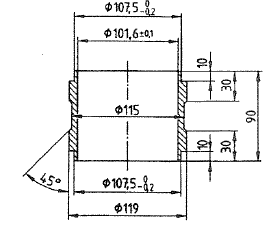 Transport urządzenia na adres siedziby Zamawiającego tj. ul. Rejtana 8a, 35-310 RzeszówTransport urządzenia na adres siedziby Zamawiającego tj. ul. Rejtana 8a, 35-310 RzeszówTransport urządzenia na adres siedziby Zamawiającego tj. ul. Rejtana 8a, 35-310 RzeszówTransport urządzenia na adres siedziby Zamawiającego tj. ul. Rejtana 8a, 35-310 RzeszówTermin wykonania dostawy: do 3 miesięcy od daty zlecenia.Termin wykonania dostawy: do 3 miesięcy od daty zlecenia.Termin wykonania dostawy: do 3 miesięcy od daty zlecenia.Termin wykonania dostawy: do 3 miesięcy od daty zlecenia.Lp.ZapotrzebowanieIlośćWymagania stawiane przez ZamawiającegoOpis oferowanego sprzętu. Wyposarzenie zgodne z wymaganiami TAK/NIEWaga precyzyjna1 szt.- waga precyzyjna z legalizacjąWaga precyzyjna1 szt.- maksymalny zakres ważenia: 35kgWaga precyzyjna1 szt.- obciążenie minimalne: 5gWaga precyzyjna1 szt.- rozmiar szalki/platformy: 350x260 mmWaga precyzyjna1 szt.- zastosowanie: precyzyjneWaga precyzyjna1 szt.- działka elementarna d: 0,1gWaga precyzyjna1 szt.- działka legalizacyjna e: 1gWaga precyzyjna1 szt.- czas stabilizacji wagi: 3sWaga precyzyjna1 szt.- adiustacja wewnętrzna (automatyczna)Waga precyzyjna1 szt.- wyświetlacz graficzny, kolorowy, 5”Waga precyzyjna1 szt.- zasilanie: 100÷240V AC50/60 HzWaga precyzyjna1 szt.- możliwość ważenia ładunków poza pomostem   wagowym (ważenie podszalkowe)Waga precyzyjna1 szt.- wzorcowanie PCA wraz z ważeniem podszalkowymWaga precyzyjna1 szt.- świadectwo wzorcowania PCAWaga precyzyjna1 szt.- gwarancja minimalna:  24 miesiąceWzorzec masy klasy F2 -  10kg1 szt.- fabrycznie nowy wzorzec masyWzorzec masy klasy F2 -  10kg1 szt.- wzorzec 10kgWzorzec masy klasy F2 -  10kg1 szt.- klasy F2Wzorzec masy klasy F2 -  10kg1 szt.- cylindryczny z jamą adiustacyjnąWzorzec masy klasy F2 -  10kg1 szt.- opakowanie plastikoweWzorzec masy klasy F2 -  10kg1 szt.- wzorcowanie PCAWzorzec masy klasy F2 -  10kg1 szt.- świadectwo wzorcowania PCAWzorzec masy klasy F2 -  10kg1 szt.- gwarancja minimalna: 24 miesiąceTransport urządzenia na adres siedziby Zamawiającego tj. ul. Rejtana 8a, 35-310 RzeszówTransport urządzenia na adres siedziby Zamawiającego tj. ul. Rejtana 8a, 35-310 RzeszówTransport urządzenia na adres siedziby Zamawiającego tj. ul. Rejtana 8a, 35-310 RzeszówTransport urządzenia na adres siedziby Zamawiającego tj. ul. Rejtana 8a, 35-310 RzeszówTermin wykonania dostawy: do 3 miesięcy od daty zlecenia.Termin wykonania dostawy: do 3 miesięcy od daty zlecenia.Termin wykonania dostawy: do 3 miesięcy od daty zlecenia.Termin wykonania dostawy: do 3 miesięcy od daty zlecenia.Lp.ZapotrzebowanieIlośćWymagania stawiane przez ZamawiającegoOpis oferowanego sprzętu. Wyposarzenie zgodne z wymaganiami TAK/NIE 1.Fabrycznie nowe sito #0,063mm4 szt.- fabrycznie nowe sito  1.Fabrycznie nowe sito #0,063mm4 szt.- wymiar nominalny oczka 0,063mm 1.Fabrycznie nowe sito #0,063mm4 szt.- średnica sita 300mm 1.Fabrycznie nowe sito #0,063mm4 szt.- efektywna wysokość sita 35mm 1.Fabrycznie nowe sito #0,063mm4 szt.- obręcz wykonania z  mosiądzu 1.Fabrycznie nowe sito #0,063mm4 szt.- pokłady wykonane z tkanin z drutu nierdzewnego 1.Fabrycznie nowe sito #0,063mm4 szt.- kompatybilne z sitami firmy EKO-LAB 1.Fabrycznie nowe sito #0,063mm4 szt.- gwarancja minimalna:  12 miesięcy 2.Fabrycznie nowe sito #0,125mm1 szt.- fabrycznie nowe sito  2.Fabrycznie nowe sito #0,125mm1 szt.- wymiar nominalny oczka 0,125mm 2.Fabrycznie nowe sito #0,125mm1 szt.- średnica sita 300mm 2.Fabrycznie nowe sito #0,125mm1 szt.- efektywna wysokość sita 35mm 2.Fabrycznie nowe sito #0,125mm1 szt.- obręcz wykonania z  mosiądzu 2.Fabrycznie nowe sito #0,125mm1 szt.- pokłady wykonane z tkanin z drutu nierdzewnego 2.Fabrycznie nowe sito #0,125mm1 szt.- kompatybilne z sitami firmy EKO-LAB 2.Fabrycznie nowe sito #0,125mm1 szt.- gwarancja minimalna:  12 miesięcy 3.Fabrycznie nowe sito #0,25mm1 szt.- fabrycznie nowe sito  3.Fabrycznie nowe sito #0,25mm1 szt.- wymiar nominalny oczka 0,25mm 3.Fabrycznie nowe sito #0,25mm1 szt.- średnica sita 300mm 3.Fabrycznie nowe sito #0,25mm1 szt.- efektywna wysokość sita 35mm 3.Fabrycznie nowe sito #0,25mm1 szt.- obręcz wykonania z  mosiądzu 3.Fabrycznie nowe sito #0,25mm1 szt.- pokłady wykonane z tkanin z drutu nierdzewnego 3.Fabrycznie nowe sito #0,25mm1 szt.- kompatybilne z sitami firmy EKO-LAB 3.Fabrycznie nowe sito #0,25mm1 szt.- gwarancja minimalna:  12 miesięcy4.Fabrycznie nowe sito #0,5mm1 szt.- fabrycznie nowe sito 4.Fabrycznie nowe sito #0,5mm1 szt.- wymiar nominalny oczka 0,5mm4.Fabrycznie nowe sito #0,5mm1 szt.- średnica sita 300mm4.Fabrycznie nowe sito #0,5mm1 szt.- efektywna wysokość sita 35mm4.Fabrycznie nowe sito #0,5mm1 szt.- obręcz wykonania z  mosiądzu4.Fabrycznie nowe sito #0,5mm1 szt.- pokłady wykonane z tkanin z drutu nierdzewnego4.Fabrycznie nowe sito #0,5mm1 szt.- kompatybilne z sitami firmy EKO-LAB4.Fabrycznie nowe sito #0,5mm1 szt.- gwarancja minimalna:  12 miesięcy5.Fabrycznie nowe sito #1,0mm1 szt.- fabrycznie nowe sito 5.Fabrycznie nowe sito #1,0mm1 szt.- wymiar nominalny oczka 1,0mm5.Fabrycznie nowe sito #1,0mm1 szt.- średnica sita 300mm5.Fabrycznie nowe sito #1,0mm1 szt.- efektywna wysokość sita 60mm5.Fabrycznie nowe sito #1,0mm1 szt.- obręcz wykonania ze stali nierdzewnej Inox5.Fabrycznie nowe sito #1,0mm1 szt.- pokłady wykonane z nierdzewnych płyt   perforowanych5.Fabrycznie nowe sito #1,0mm1 szt.- kompatybilne z sitami firmy EKO-LAB5.Fabrycznie nowe sito #1,0mm1 szt.- gwarancja minimalna:  12 miesięcy6.Fabrycznie nowe sito #1,6mm2 szt.- fabrycznie nowe sito 6.Fabrycznie nowe sito #1,6mm2 szt.- wymiar nominalny oczka 1,6mm6.Fabrycznie nowe sito #1,6mm2 szt.- średnica sita 300mm6.Fabrycznie nowe sito #1,6mm2 szt.- efektywna wysokość sita 60mm6.Fabrycznie nowe sito #1,6mm2 szt.- obręcz wykonania ze stali nierdzewnej Inox6.Fabrycznie nowe sito #1,6mm2 szt.- pokłady wykonane z nierdzewnych płyt   perforowanych6.Fabrycznie nowe sito #1,6mm2 szt.- kompatybilne z sitami firmy EKO-LAB6.Fabrycznie nowe sito #1,6mm2 szt.- gwarancja minimalna:  12 miesięcy7.Fabrycznie nowe sito #2,0mm1 szt.- fabrycznie nowe sito 7.Fabrycznie nowe sito #2,0mm1 szt.- wymiar nominalny oczka 2,0mm7.Fabrycznie nowe sito #2,0mm1 szt.- średnica sita 300mm7.Fabrycznie nowe sito #2,0mm1 szt.- efektywna wysokość sita 60mm7.Fabrycznie nowe sito #2,0mm1 szt.- obręcz wykonania ze stali nierdzewnej Inox7.Fabrycznie nowe sito #2,0mm1 szt.- pokłady wykonane z nierdzewnych płyt   perforowanych7.Fabrycznie nowe sito #2,0mm1 szt.- kompatybilne z sitami firmy EKO-LAB7.Fabrycznie nowe sito #2,0mm1 szt.- gwarancja minimalna:  12 miesięcy8.Fabrycznie nowe sito #2,8mm1 szt.- fabrycznie nowe sito 8.Fabrycznie nowe sito #2,8mm1 szt.- wymiar nominalny oczka 2,8mm8.Fabrycznie nowe sito #2,8mm1 szt.- średnica sita 300mm8.Fabrycznie nowe sito #2,8mm1 szt.- efektywna wysokość sita 60mm8.Fabrycznie nowe sito #2,8mm1 szt.- obręcz wykonania ze stali nierdzewnej Inox8.Fabrycznie nowe sito #2,8mm1 szt.- pokłady wykonane z nierdzewnych płyt   perforowanych8.Fabrycznie nowe sito #2,8mm1 szt.- kompatybilne z sitami firmy EKO-LAB8.Fabrycznie nowe sito #2,8mm1 szt.- gwarancja minimalna:  12 miesięcy9.Fabrycznie nowe sito #4,0mm1 szt.- fabrycznie nowe sito 9.Fabrycznie nowe sito #4,0mm1 szt.- wymiar nominalny oczka 4,0mm9.Fabrycznie nowe sito #4,0mm1 szt.- średnica sita 300mm9.Fabrycznie nowe sito #4,0mm1 szt.- efektywna wysokość sita 60mm9.Fabrycznie nowe sito #4,0mm1 szt.- obręcz wykonania ze stali nierdzewnej Inox9.Fabrycznie nowe sito #4,0mm1 szt.- pokłady wykonane z nierdzewnych płyt   perforowanych9.Fabrycznie nowe sito #4,0mm1 szt.- kompatybilne z sitami firmy EKO-LAB9.Fabrycznie nowe sito #4,0mm1 szt.- gwarancja minimalna:  12 miesięcy10Fabrycznie nowe sito #5,6mm1 szt.- fabrycznie nowe sito 10Fabrycznie nowe sito #5,6mm1 szt.- wymiar nominalny oczka 5,6mm10Fabrycznie nowe sito #5,6mm1 szt.- średnica sita 300mm10Fabrycznie nowe sito #5,6mm1 szt.- efektywna wysokość sita 60mm10Fabrycznie nowe sito #5,6mm1 szt.- obręcz wykonania ze stali nierdzewnej Inox10Fabrycznie nowe sito #5,6mm1 szt.- pokłady wykonane z nierdzewnych płyt   perforowanych10Fabrycznie nowe sito #5,6mm1 szt.- kompatybilne z sitami firmy EKO-LAB10Fabrycznie nowe sito #5,6mm1 szt.- gwarancja minimalna:  12 miesięcy11Fabrycznie nowe sito #8,0mm1 szt.- fabrycznie nowe sito 11Fabrycznie nowe sito #8,0mm1 szt.- wymiar nominalny oczka 8,0mm11Fabrycznie nowe sito #8,0mm1 szt.- średnica sita 300mm11Fabrycznie nowe sito #8,0mm1 szt.- efektywna wysokość sita 60mm11Fabrycznie nowe sito #8,0mm1 szt.- obręcz wykonania ze stali nierdzewnej Inox11Fabrycznie nowe sito #8,0mm1 szt.- pokłady wykonane z nierdzewnych płyt   perforowanych11Fabrycznie nowe sito #8,0mm1 szt.- kompatybilne z sitami firmy EKO-LAB11Fabrycznie nowe sito #8,0mm1 szt.- gwarancja minimalna:  12 miesięcy12Fabrycznie nowe sito #10,0mm1 szt.- fabrycznie nowe sito 12Fabrycznie nowe sito #10,0mm1 szt.- wymiar nominalny oczka 10,0mm12Fabrycznie nowe sito #10,0mm1 szt.- średnica sita 300mm12Fabrycznie nowe sito #10,0mm1 szt.- efektywna wysokość sita 60mm12Fabrycznie nowe sito #10,0mm1 szt.- obręcz wykonania ze stali nierdzewnej Inox12Fabrycznie nowe sito #10,0mm1 szt.- pokłady wykonane z nierdzewnych płyt   perforowanych12Fabrycznie nowe sito #10,0mm1 szt.- kompatybilne z sitami firmy EKO-LAB12Fabrycznie nowe sito #10,0mm1 szt.- gwarancja minimalna:  12 miesięcy13Fabrycznie nowe sito #11,2mm1 szt.- fabrycznie nowe sito 13Fabrycznie nowe sito #11,2mm1 szt.- wymiar nominalny oczka 11,2mm13Fabrycznie nowe sito #11,2mm1 szt.- średnica sita 300mm13Fabrycznie nowe sito #11,2mm1 szt.- efektywna wysokość sita 60mm13Fabrycznie nowe sito #11,2mm1 szt.- obręcz wykonania ze stali nierdzewnej Inox13Fabrycznie nowe sito #11,2mm1 szt.- pokłady wykonane z nierdzewnych płyt   perforowanych13Fabrycznie nowe sito #11,2mm1 szt.- kompatybilne z sitami firmy EKO-LAB13Fabrycznie nowe sito #11,2mm1 szt.- gwarancja minimalna:  12 miesięcy14Fabrycznie nowe sito #12,5mm1 szt.- fabrycznie nowe sito 14Fabrycznie nowe sito #12,5mm1 szt.- wymiar nominalny oczka 12,5mm14Fabrycznie nowe sito #12,5mm1 szt.- średnica sita 300mm14Fabrycznie nowe sito #12,5mm1 szt.- efektywna wysokość sita 60mm14Fabrycznie nowe sito #12,5mm1 szt.- obręcz wykonania ze stali nierdzewnej Inox14Fabrycznie nowe sito #12,5mm1 szt.- pokłady wykonane z nierdzewnych płyt   perforowanych14Fabrycznie nowe sito #12,5mm1 szt.- kompatybilne z sitami firmy EKO-LAB14Fabrycznie nowe sito #12,5mm1 szt.- gwarancja minimalna:  12 miesięcy15Fabrycznie nowe sito #14,0mm1 szt.- fabrycznie nowe sito 15Fabrycznie nowe sito #14,0mm1 szt.- wymiar nominalny oczka 14,0mm15Fabrycznie nowe sito #14,0mm1 szt.- średnica sita 300mm15Fabrycznie nowe sito #14,0mm1 szt.- efektywna wysokość sita 60mm15Fabrycznie nowe sito #14,0mm1 szt.- obręcz wykonania ze stali nierdzewnej Inox15Fabrycznie nowe sito #14,0mm1 szt.- pokłady wykonane z nierdzewnych płyt   perforowanych15Fabrycznie nowe sito #14,0mm1 szt.- kompatybilne z sitami firmy EKO-LAB15Fabrycznie nowe sito #14,0mm1 szt.- gwarancja minimalna:  12 miesięcy16Fabrycznie nowe sito #16,0mm1 szt.- fabrycznie nowe sito 16Fabrycznie nowe sito #16,0mm1 szt.- wymiar nominalny oczka 16,0mm16Fabrycznie nowe sito #16,0mm1 szt.- średnica sita 300mm16Fabrycznie nowe sito #16,0mm1 szt.- efektywna wysokość sita 60mm16Fabrycznie nowe sito #16,0mm1 szt.- obręcz wykonania ze stali nierdzewnej Inox16Fabrycznie nowe sito #16,0mm1 szt.- pokłady wykonane z nierdzewnych płyt   perforowanych16Fabrycznie nowe sito #16,0mm1 szt.- kompatybilne z sitami firmy EKO-LAB16Fabrycznie nowe sito #16,0mm1 szt.- gwarancja minimalna:  12 miesięcy17Fabrycznie nowe sito #22,4mm1 szt.- fabrycznie nowe sito 17Fabrycznie nowe sito #22,4mm1 szt.- wymiar nominalny oczka 22,4mm17Fabrycznie nowe sito #22,4mm1 szt.- średnica sita 300mm17Fabrycznie nowe sito #22,4mm1 szt.- efektywna wysokość sita 60mm17Fabrycznie nowe sito #22,4mm1 szt.- obręcz wykonania ze stali nierdzewnej Inox17Fabrycznie nowe sito #22,4mm1 szt.- pokłady wykonane z nierdzewnych płyt   perforowanych17Fabrycznie nowe sito #22,4mm1 szt.- kompatybilne z sitami firmy EKO-LAB17Fabrycznie nowe sito #22,4mm1 szt.- gwarancja minimalna:  12 miesięcy18Dno (misa dolna)1szt.- fabrycznie nowa misa dolna do sit18Dno (misa dolna)1szt.- średnica misy 300mm18Dno (misa dolna)1szt.- efektywna wysokość misy 35mm18Dno (misa dolna)1szt.- wykonana z mosiądzu 18Dno (misa dolna)1szt.- kompatybilne z sitami firmy EKO-LAB18Dno (misa dolna)1szt.- gwarancja minimalna:  12 miesięcy19Pokrywa sitowa1szt.- fabrycznie nowa pokrywa sitowa19Pokrywa sitowa1szt.- średnica pokrywy 300mm19Pokrywa sitowa1szt.- wykonana z tworzywa PA19Pokrywa sitowa1szt.- kompatybilne z sitami firmy EKO-LAB19Pokrywa sitowa1szt.- gwarancja minimalna:  12 miesięcyTransport urządzenia na adres siedziby Zamawiającego tj. ul. Rejtana 8a, 35-310 RzeszówTransport urządzenia na adres siedziby Zamawiającego tj. ul. Rejtana 8a, 35-310 RzeszówTransport urządzenia na adres siedziby Zamawiającego tj. ul. Rejtana 8a, 35-310 RzeszówTransport urządzenia na adres siedziby Zamawiającego tj. ul. Rejtana 8a, 35-310 RzeszówTermin wykonania dostawy: do 3 miesięcy od daty zlecenia.Termin wykonania dostawy: do 3 miesięcy od daty zlecenia.Termin wykonania dostawy: do 3 miesięcy od daty zlecenia.Termin wykonania dostawy: do 3 miesięcy od daty zlecenia.Lp.ZapotrzebowanieIlośćWymagania stawiane przez ZamawiającegoOpis oferowanego sprzętu. Wyposarzenie zgodne z wymaganiami TAK/NIEŁaźnia wodna do wykonania badania zawartości części organicznych wg PN-B-04481:19981 szt.- wykonana ze stali nierdzewnej,Łaźnia wodna do wykonania badania zawartości części organicznych wg PN-B-04481:19981 szt.- 8 stanowisk,Łaźnia wodna do wykonania badania zawartości części organicznych wg PN-B-04481:19981 szt.- regulowana temperatura pracy w zakresie do    100°CŁaźnia wodna do wykonania badania zawartości części organicznych wg PN-B-04481:19981 szt.- pokrywa z otworami f 110,Łaźnia wodna do wykonania badania zawartości części organicznych wg PN-B-04481:19981 szt.- krążki regulacyjne do średnicy otworów,Łaźnia wodna do wykonania badania zawartości części organicznych wg PN-B-04481:19981 szt.- spust wody,Łaźnia wodna do wykonania badania zawartości części organicznych wg PN-B-04481:19981 szt.- regulowane położenie półki (wysokość, głębokość      zanurzenia),Łaźnia wodna do wykonania badania zawartości części organicznych wg PN-B-04481:19981 szt.- wysokość wewnętrzna wanny 150 mmŁaźnia wodna do wykonania badania zawartości części organicznych wg PN-B-04481:19981 szt.- wyświetlacz temperatury,Łaźnia wodna do wykonania badania zawartości części organicznych wg PN-B-04481:19981 szt.- alarm poziomu, braku wody,Łaźnia wodna do wykonania badania zawartości części organicznych wg PN-B-04481:19981 szt.- wymuszony obieg wody,Łaźnia wodna do wykonania badania zawartości części organicznych wg PN-B-04481:19981 szt.- szczegółowa instrukcja obsługi w języku polskimŁaźnia wodna do wykonania badania zawartości części organicznych wg PN-B-04481:19981 szt.- gwarancja minimalna: 24 miesiąceTransport urządzenia na adres siedziby Zamawiającego tj. ul. Rejtana 8a, 35-310 RzeszówTransport urządzenia na adres siedziby Zamawiającego tj. ul. Rejtana 8a, 35-310 RzeszówTransport urządzenia na adres siedziby Zamawiającego tj. ul. Rejtana 8a, 35-310 RzeszówTransport urządzenia na adres siedziby Zamawiającego tj. ul. Rejtana 8a, 35-310 RzeszówTermin wykonania dostawy: do 3 miesięcy od daty zlecenia.Termin wykonania dostawy: do 3 miesięcy od daty zlecenia.Termin wykonania dostawy: do 3 miesięcy od daty zlecenia.Termin wykonania dostawy: do 3 miesięcy od daty zlecenia.Lp.ZapotrzebowanieIlośćWymagania stawiane przez ZamawiającegoOpis oferowanego sprzętu. Wyposarzenie zgodne z wymaganiami TAK/NIE111.Fabrycznie nowa automatyczna maszyna wytrzymałościowa 3000kN do badań próbek betonowych1 szt.- maszyna zgodna z norma PN-EN 12390-4: 2020-  03 (klasa 1),111.Fabrycznie nowa automatyczna maszyna wytrzymałościowa 3000kN do badań próbek betonowych1 szt.- zakres siły do 3000kN,111.Fabrycznie nowa automatyczna maszyna wytrzymałościowa 3000kN do badań próbek betonowych1 szt.- praca maszyny w pełni automatyczna ( kontrola   prędkości przyrostu obciążenia (siły), zatrzymanie   badania po wykryciu zniszczenia próbki – powrót   tłoka do pozycji wyjścia),111.Fabrycznie nowa automatyczna maszyna wytrzymałościowa 3000kN do badań próbek betonowych1 szt.Budowa maszynyBudowa maszyny111.Fabrycznie nowa automatyczna maszyna wytrzymałościowa 3000kN do badań próbek betonowych1 szt.- prasa z elektrycznym napędem, w pełni   automatyczna, 111.Fabrycznie nowa automatyczna maszyna wytrzymałościowa 3000kN do badań próbek betonowych1 szt.- maszyna zbudowana z ramy czterokolumnowej 
  w zwartej zabudowie,111.Fabrycznie nowa automatyczna maszyna wytrzymałościowa 3000kN do badań próbek betonowych1 szt.- wysokość maszyny min. 1450 mm, 111.Fabrycznie nowa automatyczna maszyna wytrzymałościowa 3000kN do badań próbek betonowych1 szt.- maksymalna szerokość (głębokość) 500 mm,111.Fabrycznie nowa automatyczna maszyna wytrzymałościowa 3000kN do badań próbek betonowych1 szt.- masa całkowita prasy wytrzymałościowe ze   wszystkimi dodatkowymi  elementami ( w tym   płytami dociskowymi, płytami dystansowymi,   przystawkami, postumentami ) nie większa   niż 1185kg,111.Fabrycznie nowa automatyczna maszyna wytrzymałościowa 3000kN do badań próbek betonowych1 szt.- płyta dolna  prasy do badania wytrzymałości   betonu na kostkach 150x150x150mm   ma znajdować się na wysokości min 950mm od   podłogi,111.Fabrycznie nowa automatyczna maszyna wytrzymałościowa 3000kN do badań próbek betonowych1 szt.- maszyna ustawiona bezpośrednio na podłodze,  111.Fabrycznie nowa automatyczna maszyna wytrzymałościowa 3000kN do badań próbek betonowych1 szt.- rozstaw kolumn większy o min. 10%  od   najszerszej płyty dociskowej,111.Fabrycznie nowa automatyczna maszyna wytrzymałościowa 3000kN do badań próbek betonowych1 szt.- górna płyta osadzona w łożysku kulowym,111.Fabrycznie nowa automatyczna maszyna wytrzymałościowa 3000kN do badań próbek betonowych1 szt.- dolna i górna płyta dociskowa o średnicy min. 295   mm,111.Fabrycznie nowa automatyczna maszyna wytrzymałościowa 3000kN do badań próbek betonowych1 szt.- twardość płyt 55.5 HRC,111.Fabrycznie nowa automatyczna maszyna wytrzymałościowa 3000kN do badań próbek betonowych1 szt.- równość płyt 0,03 mm,111.Fabrycznie nowa automatyczna maszyna wytrzymałościowa 3000kN do badań próbek betonowych1 szt.- prześwit pionowy między płytami dociskowymi   min. 320 mm,111.Fabrycznie nowa automatyczna maszyna wytrzymałościowa 3000kN do badań próbek betonowych1 szt.- skok tłoka min. 45mm,111.Fabrycznie nowa automatyczna maszyna wytrzymałościowa 3000kN do badań próbek betonowych1 szt.- sterowanie maszyny za pomocą konsoli   (dotykowego ekran sterującego ) w języku   polskim, 111.Fabrycznie nowa automatyczna maszyna wytrzymałościowa 3000kN do badań próbek betonowych1 szt.- automatyczna kontrola tempa przyrostu siły,111.Fabrycznie nowa automatyczna maszyna wytrzymałościowa 3000kN do badań próbek betonowych1 szt.- cyfrowy odczyt wyniku w kN oraz MPa,111.Fabrycznie nowa automatyczna maszyna wytrzymałościowa 3000kN do badań próbek betonowych1 szt.- jednoczesne wyświetlanie siły, naprężenia,   rzeczywistego tempa przyrostu siły (wykres   siła/czas),  111.Fabrycznie nowa automatyczna maszyna wytrzymałościowa 3000kN do badań próbek betonowych1 szt.- zasilanie 230V, 111.Fabrycznie nowa automatyczna maszyna wytrzymałościowa 3000kN do badań próbek betonowych1 szt.- min. 4 kanały  dla czujników siły,111.Fabrycznie nowa automatyczna maszyna wytrzymałościowa 3000kN do badań próbek betonowych1 szt.- możliwość podłączenia innych ram np. do badania   cementu 300kN111.Fabrycznie nowa automatyczna maszyna wytrzymałościowa 3000kN do badań próbek betonowych1 szt.- obudowa (osłona) układu hydraulicznego 111.Fabrycznie nowa automatyczna maszyna wytrzymałościowa 3000kN do badań próbek betonowych1 szt.- osłona bezpieczeństwa przed odpryskami 111.Fabrycznie nowa automatyczna maszyna wytrzymałościowa 3000kN do badań próbek betonowych1 szt.Niezbędne wyposażenie Niezbędne wyposażenie 111.Fabrycznie nowa automatyczna maszyna wytrzymałościowa 3000kN do badań próbek betonowych1 szt.- odpowiednia ilość płyt  dystansowych aby była   możliwość przebadania próbki o wysokości 100mm111.Fabrycznie nowa automatyczna maszyna wytrzymałościowa 3000kN do badań próbek betonowych1 szt.- urządzenie wyposażone w pamięć wewnętrzną do   przechowywania wyników min 16GB 111.Fabrycznie nowa automatyczna maszyna wytrzymałościowa 3000kN do badań próbek betonowych1 szt.- złącze USB,111.Fabrycznie nowa automatyczna maszyna wytrzymałościowa 3000kN do badań próbek betonowych1 szt.- złącze Ethernet do komunikacji z komputerem PC/    Internetem / siecią,111.Fabrycznie nowa automatyczna maszyna wytrzymałościowa 3000kN do badań próbek betonowych1 szt.- złącza umieszczę z tyłu sterownika 111.Fabrycznie nowa automatyczna maszyna wytrzymałościowa 3000kN do badań próbek betonowych1 szt.DodatkowoDodatkowo111.Fabrycznie nowa automatyczna maszyna wytrzymałościowa 3000kN do badań próbek betonowych1 szt.- świadectwo wzorcowania sił w pełnym zakresie   (100-3000kN) opatrzone symbolem PCA. 111.Fabrycznie nowa automatyczna maszyna wytrzymałościowa 3000kN do badań próbek betonowych1 szt.- sprawdzenie twardości i równości  płyt   dociskowych,111.Fabrycznie nowa automatyczna maszyna wytrzymałościowa 3000kN do badań próbek betonowych1 szt.- sprawdzenie osiowości maszyny,111.Fabrycznie nowa automatyczna maszyna wytrzymałościowa 3000kN do badań próbek betonowych1 szt.- gwarancja minimalna: 24 miesiące,111.Fabrycznie nowa automatyczna maszyna wytrzymałościowa 3000kN do badań próbek betonowych1 szt.- transport i uruchomienie w wskazanym miejscu,111.Fabrycznie nowa automatyczna maszyna wytrzymałościowa 3000kN do badań próbek betonowych1 szt.- przeszkolenie personelu z obsługi,111.Fabrycznie nowa automatyczna maszyna wytrzymałościowa 3000kN do badań próbek betonowych1 szt.- niezbędne elementy do uruchomienia maszyny i   pracy.Transport urządzeń na adres siedziby Zamawiającego tj. ul. Rejtana 8a, 35-310 RzeszówTransport urządzeń na adres siedziby Zamawiającego tj. ul. Rejtana 8a, 35-310 RzeszówTransport urządzeń na adres siedziby Zamawiającego tj. ul. Rejtana 8a, 35-310 RzeszówTransport urządzeń na adres siedziby Zamawiającego tj. ul. Rejtana 8a, 35-310 RzeszówTermin wykonania dostawy: do 4 miesięcy od daty zlecenia.Termin wykonania dostawy: do 4 miesięcy od daty zlecenia.Termin wykonania dostawy: do 4 miesięcy od daty zlecenia.Termin wykonania dostawy: do 4 miesięcy od daty zlecenia.Lp.Lp.ZapotrzebowanieZapotrzebowanieIlośćWymagania stawiane przez ZamawiającegoOpis oferowanego sprzętu. Wyposarzenie zgodne z wymaganiami TAK/NIEOpis oferowanego sprzętu. Wyposarzenie zgodne z wymaganiami TAK/NIEOpis oferowanego sprzętu. Wyposarzenie zgodne z wymaganiami TAK/NIE1.1.Fabrycznie nowa płyta dynamiczna (średniociężka – prowadnica z ciężarkiem 15kg) do badania dynamicznego modułu odkształcenia Evd Fabrycznie nowa płyta dynamiczna (średniociężka – prowadnica z ciężarkiem 15kg) do badania dynamicznego modułu odkształcenia Evd 1 szt.- urządzenie fabrycznie nowe,1.1.Fabrycznie nowa płyta dynamiczna (średniociężka – prowadnica z ciężarkiem 15kg) do badania dynamicznego modułu odkształcenia Evd Fabrycznie nowa płyta dynamiczna (średniociężka – prowadnica z ciężarkiem 15kg) do badania dynamicznego modułu odkształcenia Evd 1 szt.- prowadnica z obciążeniem 15 kg (średniociężka) 
  z wbudowaną poziomnicą oraz blokadą opadu     obciążnika,1.1.Fabrycznie nowa płyta dynamiczna (średniociężka – prowadnica z ciężarkiem 15kg) do badania dynamicznego modułu odkształcenia Evd Fabrycznie nowa płyta dynamiczna (średniociężka – prowadnica z ciężarkiem 15kg) do badania dynamicznego modułu odkształcenia Evd 1 szt.- płyta obciążeniowa o średnicy 300 mm   z czujnikiem przemieszczeń i uchwytami do   przenoszenia,1.1.Fabrycznie nowa płyta dynamiczna (średniociężka – prowadnica z ciężarkiem 15kg) do badania dynamicznego modułu odkształcenia Evd Fabrycznie nowa płyta dynamiczna (średniociężka – prowadnica z ciężarkiem 15kg) do badania dynamicznego modułu odkształcenia Evd 1 szt.- rejestrator z dużym podświetlanym    wyświetlaczem, wyświetlającym wszystkie wyniki   i dane pomiaru, 1.1.Fabrycznie nowa płyta dynamiczna (średniociężka – prowadnica z ciężarkiem 15kg) do badania dynamicznego modułu odkształcenia Evd Fabrycznie nowa płyta dynamiczna (średniociężka – prowadnica z ciężarkiem 15kg) do badania dynamicznego modułu odkształcenia Evd 1 szt.- zintegrowany moduł GPS z dokładnością    wskazania współrzędnych punktu co najmniej 2 m,1.1.Fabrycznie nowa płyta dynamiczna (średniociężka – prowadnica z ciężarkiem 15kg) do badania dynamicznego modułu odkształcenia Evd Fabrycznie nowa płyta dynamiczna (średniociężka – prowadnica z ciężarkiem 15kg) do badania dynamicznego modułu odkształcenia Evd 1 szt.- zakres pomiarowy Evd nie mniejszy niż od 70 do    115 MN/m21.1.Fabrycznie nowa płyta dynamiczna (średniociężka – prowadnica z ciężarkiem 15kg) do badania dynamicznego modułu odkształcenia Evd Fabrycznie nowa płyta dynamiczna (średniociężka – prowadnica z ciężarkiem 15kg) do badania dynamicznego modułu odkształcenia Evd 1 szt.- wodoodporna obudowa,1.1.Fabrycznie nowa płyta dynamiczna (średniociężka – prowadnica z ciężarkiem 15kg) do badania dynamicznego modułu odkształcenia Evd Fabrycznie nowa płyta dynamiczna (średniociężka – prowadnica z ciężarkiem 15kg) do badania dynamicznego modułu odkształcenia Evd 1 szt.- wewnętrzna pamięć dla co najmniej 1000   pomiarów,1.1.Fabrycznie nowa płyta dynamiczna (średniociężka – prowadnica z ciężarkiem 15kg) do badania dynamicznego modułu odkształcenia Evd Fabrycznie nowa płyta dynamiczna (średniociężka – prowadnica z ciężarkiem 15kg) do badania dynamicznego modułu odkształcenia Evd 1 szt.- połączenie rejestratora z płytą za pomocą kabla   połączeniowego z wytrzymałymi wtykami/złączami1.1.Fabrycznie nowa płyta dynamiczna (średniociężka – prowadnica z ciężarkiem 15kg) do badania dynamicznego modułu odkształcenia Evd Fabrycznie nowa płyta dynamiczna (średniociężka – prowadnica z ciężarkiem 15kg) do badania dynamicznego modułu odkształcenia Evd 1 szt.- sygnalizacja dźwiękowa gotowości urządzenia do   badań,1.1.Fabrycznie nowa płyta dynamiczna (średniociężka – prowadnica z ciężarkiem 15kg) do badania dynamicznego modułu odkształcenia Evd Fabrycznie nowa płyta dynamiczna (średniociężka – prowadnica z ciężarkiem 15kg) do badania dynamicznego modułu odkształcenia Evd 1 szt.- złącze USB na pamięć zewnętrzną,1.1.Fabrycznie nowa płyta dynamiczna (średniociężka – prowadnica z ciężarkiem 15kg) do badania dynamicznego modułu odkształcenia Evd Fabrycznie nowa płyta dynamiczna (średniociężka – prowadnica z ciężarkiem 15kg) do badania dynamicznego modułu odkształcenia Evd 1 szt.- pendrive USB do zapisu danych (pamięć   przynajmniej 2 GB),1.1.Fabrycznie nowa płyta dynamiczna (średniociężka – prowadnica z ciężarkiem 15kg) do badania dynamicznego modułu odkształcenia Evd Fabrycznie nowa płyta dynamiczna (średniociężka – prowadnica z ciężarkiem 15kg) do badania dynamicznego modułu odkształcenia Evd 1 szt.- drukarka termiczna z zapasem 10 rolek papieru,1.1.Fabrycznie nowa płyta dynamiczna (średniociężka – prowadnica z ciężarkiem 15kg) do badania dynamicznego modułu odkształcenia Evd Fabrycznie nowa płyta dynamiczna (średniociężka – prowadnica z ciężarkiem 15kg) do badania dynamicznego modułu odkształcenia Evd 1 szt.- walizka ochronna na rejestrator i drukarkę,1.1.Fabrycznie nowa płyta dynamiczna (średniociężka – prowadnica z ciężarkiem 15kg) do badania dynamicznego modułu odkształcenia Evd Fabrycznie nowa płyta dynamiczna (średniociężka – prowadnica z ciężarkiem 15kg) do badania dynamicznego modułu odkształcenia Evd 1 szt.- ładowarka sieciowa do drukarki oraz adapter do   ładownia z instalacji samochodowej 12 V,1.1.Fabrycznie nowa płyta dynamiczna (średniociężka – prowadnica z ciężarkiem 15kg) do badania dynamicznego modułu odkształcenia Evd Fabrycznie nowa płyta dynamiczna (średniociężka – prowadnica z ciężarkiem 15kg) do badania dynamicznego modułu odkształcenia Evd 1 szt.- oprogramowanie w języku polskim (współpraca   z systemem Windows 10,  Windows 11)1.1.Fabrycznie nowa płyta dynamiczna (średniociężka – prowadnica z ciężarkiem 15kg) do badania dynamicznego modułu odkształcenia Evd Fabrycznie nowa płyta dynamiczna (średniociężka – prowadnica z ciężarkiem 15kg) do badania dynamicznego modułu odkształcenia Evd 1 szt.- terenowy wózek transportowy na kółkach   umożliwiający transport zestawu pomiarowego   (płyta, rejestrator, prowadnica),1.1.Fabrycznie nowa płyta dynamiczna (średniociężka – prowadnica z ciężarkiem 15kg) do badania dynamicznego modułu odkształcenia Evd Fabrycznie nowa płyta dynamiczna (średniociężka – prowadnica z ciężarkiem 15kg) do badania dynamicznego modułu odkształcenia Evd 1 szt.- skrzynia transportowa / magazynowa dla płyty   wraz z prowadnicą i obciążnikiem z wytrzymałego   materiału,1.1.Fabrycznie nowa płyta dynamiczna (średniociężka – prowadnica z ciężarkiem 15kg) do badania dynamicznego modułu odkształcenia Evd Fabrycznie nowa płyta dynamiczna (średniociężka – prowadnica z ciężarkiem 15kg) do badania dynamicznego modułu odkształcenia Evd 1 szt.- gumowa mata do kontroli pomiarów,1.1.Fabrycznie nowa płyta dynamiczna (średniociężka – prowadnica z ciężarkiem 15kg) do badania dynamicznego modułu odkształcenia Evd Fabrycznie nowa płyta dynamiczna (średniociężka – prowadnica z ciężarkiem 15kg) do badania dynamicznego modułu odkształcenia Evd 1 szt.- podstawa spoczynkowa z magnesem,1.1.Fabrycznie nowa płyta dynamiczna (średniociężka – prowadnica z ciężarkiem 15kg) do badania dynamicznego modułu odkształcenia Evd Fabrycznie nowa płyta dynamiczna (średniociężka – prowadnica z ciężarkiem 15kg) do badania dynamicznego modułu odkształcenia Evd 1 szt.- protokół kalibracji urządzenia w języku polskim,1.1.Fabrycznie nowa płyta dynamiczna (średniociężka – prowadnica z ciężarkiem 15kg) do badania dynamicznego modułu odkształcenia Evd Fabrycznie nowa płyta dynamiczna (średniociężka – prowadnica z ciężarkiem 15kg) do badania dynamicznego modułu odkształcenia Evd 1 szt.- szczegółowa instrukcja obsługi w języku polskim,1.1.Fabrycznie nowa płyta dynamiczna (średniociężka – prowadnica z ciężarkiem 15kg) do badania dynamicznego modułu odkształcenia Evd Fabrycznie nowa płyta dynamiczna (średniociężka – prowadnica z ciężarkiem 15kg) do badania dynamicznego modułu odkształcenia Evd 1 szt.- szkolenie w ramach odbioru urządzenia,1.1.Fabrycznie nowa płyta dynamiczna (średniociężka – prowadnica z ciężarkiem 15kg) do badania dynamicznego modułu odkształcenia Evd Fabrycznie nowa płyta dynamiczna (średniociężka – prowadnica z ciężarkiem 15kg) do badania dynamicznego modułu odkształcenia Evd 1 szt.- gwarancja minimalna: 24 miesiące.Transport urządzenia na adres siedziby Zamawiającego tj. ul. Rejtana 8a, 35-310 RzeszówTransport urządzenia na adres siedziby Zamawiającego tj. ul. Rejtana 8a, 35-310 RzeszówTransport urządzenia na adres siedziby Zamawiającego tj. ul. Rejtana 8a, 35-310 RzeszówTransport urządzenia na adres siedziby Zamawiającego tj. ul. Rejtana 8a, 35-310 RzeszówTransport urządzenia na adres siedziby Zamawiającego tj. ul. Rejtana 8a, 35-310 RzeszówTransport urządzenia na adres siedziby Zamawiającego tj. ul. Rejtana 8a, 35-310 RzeszówTermin wykonania dostawy: do 3 miesięcy od daty zlecenia.Termin wykonania dostawy: do 3 miesięcy od daty zlecenia.Termin wykonania dostawy: do 3 miesięcy od daty zlecenia.Termin wykonania dostawy: do 3 miesięcy od daty zlecenia.Termin wykonania dostawy: do 3 miesięcy od daty zlecenia.Termin wykonania dostawy: do 3 miesięcy od daty zlecenia.** Zamawiający wymaga potwierdzenia na zgodność z wymaganiami odp.: TAK lub NIE** Zamawiający wymaga potwierdzenia na zgodność z wymaganiami odp.: TAK lub NIE** Zamawiający wymaga potwierdzenia na zgodność z wymaganiami odp.: TAK lub NIE** Zamawiający wymaga potwierdzenia na zgodność z wymaganiami odp.: TAK lub NIE** Zamawiający wymaga potwierdzenia na zgodność z wymaganiami odp.: TAK lub NIE** Zamawiający wymaga potwierdzenia na zgodność z wymaganiami odp.: TAK lub NIE** Zamawiający wymaga potwierdzenia na zgodność z wymaganiami odp.: TAK lub NIE** Zamawiający wymaga potwierdzenia na zgodność z wymaganiami odp.: TAK lub NIE** Zamawiający wymaga potwierdzenia na zgodność z wymaganiami odp.: TAK lub NIE______________________ dnia ____________ 2024 r.                          ________________________________     ______________________ dnia ____________ 2024 r.                          ________________________________     ______________________ dnia ____________ 2024 r.                          ________________________________     ______________________ dnia ____________ 2024 r.                          ________________________________     ______________________ dnia ____________ 2024 r.                          ________________________________     ______________________ dnia ____________ 2024 r.                          ________________________________     ______________________ dnia ____________ 2024 r.                          ________________________________     ______________________ dnia ____________ 2024 r.                          ________________________________     ______________________ dnia ____________ 2024 r.                          ________________________________     